الجمعية العامة للويبوالدورة السادسة والأربعون (الدورة الاستثنائية الخامسة والعشرون)جنيف، من 22 إلى 30 سبتمبر 2014قرار بشأن المسائل المتعلقة باللجنة المعنية بالتنمية والملكية الفكريةوثيقة من إعداد الأمانةاعتمدت الجمعية العامة للويبو في دورتها الثالثة والأربعين المنعقدة في جنيف في الفترة من 23 سبتمبر إلى 2 أكتوبر 2013، في إطار نظرها في البند 32 المعنون "تقرير اللجنة المعنية بالتنمية والملكية الفكرية واستعراض تنفيذ توصيات جدول أعمال التنمية"، القرار التالي:"إن الجمعية العامة للويبو:"1"	تذكّر بقرارها لعام 2007 بشأن إنشاء اللجنة المعنية بالتنمية والملكية الفكرية، الوارد في الوثيقة A/43/13، وقرارها بشأن آليات الرصد والتقييم وأساليب إعداد التقارير، الوارد في الوثيقة WO/GA/39/7، وتؤكّد من جديد التزامها بتنفيذهما الكامل؛"2"	وتؤكد من جديد أن جميع لجان الويبو هي على قدم المساواة وترفع تقاريرها إلى الجمعيات العامة؛"3"	وتحيط علما بالانشغالات التي أعربت عنها بعض الدول الأعضاء بشأن تنفيذ ولاية اللجنة وتنفيذ آليات التنسيق؛"4"	وتلتمس من اللجنة أن تناقش تلك المسألتين خلال دورتيها الثانية عشرة والثالثة عشرة، وترفع تقريرا وتوصيات بشأن المسألتين إلى الجمعية العامة في عام 2014".وبناء على ذلك، ناقشت اللجنة المعنية بالتنمية والملكية الفكرية في دورتيها الثانية عشرة والثالثة عشرة المنعقدتين من 18 إلى 21 نوفمبر 2013 ومن 19 إلى 23 مايو 2014، على التوالي، المسألتين. واتخذت القرار التالي الوارد في الفقرة 12 من ملخص رئيس الدورة الثالثة عشرة:"ناقشت اللجنة قرار الجمعية العامة للويبو بشأن المسائل المتعلقة بلجنة التنمية والملكية الفكرية (الوثيقة CDIP/12/5). ولم تستطع اللجنة التوصل إلى اتفاق حول هاتين المسألتين. وعليه، فإن اللجنة تلتمس من الجمعية العامة أن تتيح لها إمكانية مواصلة النقاش خلال دورتيها الرابعة عشرة والخامسة عشرة ثم ترفع تقريرا وتتقدم بتوصيات بشأن المسألتين إلى الجمعية العامة في 2015."إن الجمعية العامة للويبو مدعوة إلى أن تتيح للجنة إمكانية مواصلة النقاش خلال دورتيها الرابعة عشرة والخامسة عشرة حول القرار بشأن المسائل المتعلقة باللجنة الذي اعتمدته الجمعية العامة للويبو في دورتها الثالثة والأربعين (الوثيقة CDIP/12/5) ثم ترفع تقريرا وتتقدم بتوصيات بشأن المسألتين إلى الجمعية العامة في 2015[نهاية الوثيقة]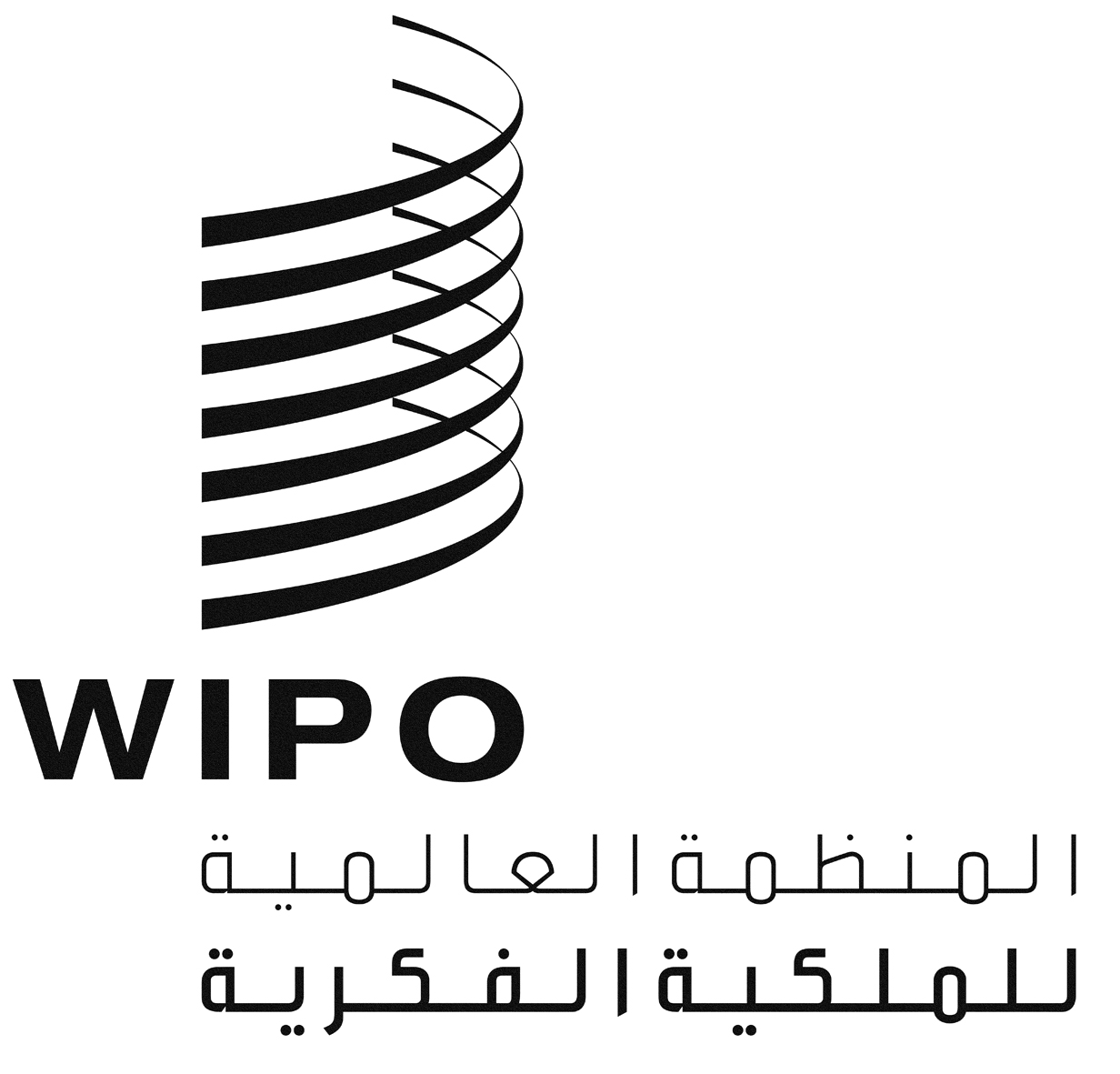 AWO/GA/46/10WO/GA/46/10WO/GA/46/10الأصل: بالإنكليزيةالأصل: بالإنكليزيةالأصل: بالإنكليزيةالتاريخ: 23 يونيو 2014التاريخ: 23 يونيو 2014التاريخ: 23 يونيو 2014